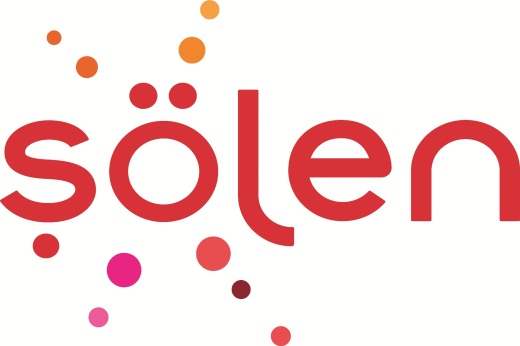 Basın Bülteni										Sevgililer Günü’ne Özel Aşk Dolu Bir Lezzet: Biscolata Stix Love EditionBiscolata Stix, 14 Şubat’ı çok özel bir lezzet ile karşılıyor. Sevgililer Günü için sınırlı sayıda üretilen Biscolata Stix Love Edition, bitter çikolata ve vişnenin eşsiz uyumunu, Biscolata Stix’in çıtırtısıyla birleştiriyor. Biscolata Stix, Love Edition ile Sevgiler Günü’nde aşk dolu bir lezzet deneyimi sunuyor. Ürün, Sevgililer Günü ruhuna uygun şık kutusuyla, bu özel günü unutulmaz kılacak. Bitter çikolata ile vişne parçacıklarının mükemmel uyumunu bir araya getiren Biscolata Stix Love Edition, muhteşem tadı ve özel tasarım kutusuyla görenlere “Bunun Adı Aşk!” dedirtiyor.Sevgililer Günü’nde aşkın karşı konulmaz cazibesini paylaşmak isteyenleri aşk dolu bir lezzet keşfine davet eden Biscolata Stix Love Edition, Sevgililer Günü için özel olarak sınırlı sayıda üretildi.